2016-2017 EĞİTİM ÖĞRETİM YILI NİĞDE ANADOLU ÖĞRETMEN LİSESİ 12. SINIF GEOMETRİ DERSİ 1. DÖNEM 2. SINAVI ADI SOYADI :	SINIFI:	NO: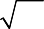 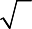 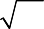 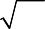 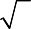 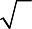 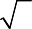 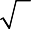 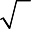 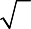 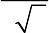 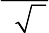 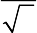 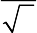 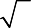 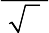 11.2x -py + z +p = 0  düzlemi ve  x = y -1 = z -1 doğrusu2	3paralel ise p ne olmalıdır?A) 3	B) 8	C) 7	D) 5	E) 13	3	311.2x -py + z +p = 0  düzlemi ve  x = y -1 = z -1 doğrusu2	3paralel ise p ne olmalıdır?A) 3	B) 8	C) 7	D) 5	E) 13	3	311.2x -py + z +p = 0  düzlemi ve  x = y -1 = z -1 doğrusu2	3paralel ise p ne olmalıdır?A) 3	B) 8	C) 7	D) 5	E) 13	3	311.2x -py + z +p = 0  düzlemi ve  x = y -1 = z -1 doğrusu2	3paralel ise p ne olmalıdır?A) 3	B) 8	C) 7	D) 5	E) 13	3	311.2x -py + z +p = 0  düzlemi ve  x = y -1 = z -1 doğrusu2	3paralel ise p ne olmalıdır?A) 3	B) 8	C) 7	D) 5	E) 13	3	311.2x -py + z +p = 0  düzlemi ve  x = y -1 = z -1 doğrusu2	3paralel ise p ne olmalıdır?A) 3	B) 8	C) 7	D) 5	E) 13	3	311.2x -py + z +p = 0  düzlemi ve  x = y -1 = z -1 doğrusu2	3paralel ise p ne olmalıdır?A) 3	B) 8	C) 7	D) 5	E) 13	3	311.2x -py + z +p = 0  düzlemi ve  x = y -1 = z -1 doğrusu2	3paralel ise p ne olmalıdır?A) 3	B) 8	C) 7	D) 5	E) 13	3	311.2x -py + z +p = 0  düzlemi ve  x = y -1 = z -1 doğrusu2	3paralel ise p ne olmalıdır?A) 3	B) 8	C) 7	D) 5	E) 13	3	311.2x -py + z +p = 0  düzlemi ve  x = y -1 = z -1 doğrusu2	3paralel ise p ne olmalıdır?A) 3	B) 8	C) 7	D) 5	E) 13	3	311.2x -py + z +p = 0  düzlemi ve  x = y -1 = z -1 doğrusu2	3paralel ise p ne olmalıdır?A) 3	B) 8	C) 7	D) 5	E) 13	3	311.2x -py + z +p = 0  düzlemi ve  x = y -1 = z -1 doğrusu2	3paralel ise p ne olmalıdır?A) 3	B) 8	C) 7	D) 5	E) 13	3	311.2x -py + z +p = 0  düzlemi ve  x = y -1 = z -1 doğrusu2	3paralel ise p ne olmalıdır?A) 3	B) 8	C) 7	D) 5	E) 13	3	311.2x -py + z +p = 0  düzlemi ve  x = y -1 = z -1 doğrusu2	3paralel ise p ne olmalıdır?A) 3	B) 8	C) 7	D) 5	E) 13	3	311.2x -py + z +p = 0  düzlemi ve  x = y -1 = z -1 doğrusu2	3paralel ise p ne olmalıdır?A) 3	B) 8	C) 7	D) 5	E) 13	3	311.2x -py + z +p = 0  düzlemi ve  x = y -1 = z -1 doğrusu2	3paralel ise p ne olmalıdır?A) 3	B) 8	C) 7	D) 5	E) 13	3	311.2x -py + z +p = 0  düzlemi ve  x = y -1 = z -1 doğrusu2	3paralel ise p ne olmalıdır?A) 3	B) 8	C) 7	D) 5	E) 13	3	311.2x -py + z +p = 0  düzlemi ve  x = y -1 = z -1 doğrusu2	3paralel ise p ne olmalıdır?A) 3	B) 8	C) 7	D) 5	E) 13	3	311.2x -py + z +p = 0  düzlemi ve  x = y -1 = z -1 doğrusu2	3paralel ise p ne olmalıdır?A) 3	B) 8	C) 7	D) 5	E) 13	3	311.2x -py + z +p = 0  düzlemi ve  x = y -1 = z -1 doğrusu2	3paralel ise p ne olmalıdır?A) 3	B) 8	C) 7	D) 5	E) 13	3	311.2x -py + z +p = 0  düzlemi ve  x = y -1 = z -1 doğrusu2	3paralel ise p ne olmalıdır?A) 3	B) 8	C) 7	D) 5	E) 13	3	311.2x -py + z +p = 0  düzlemi ve  x = y -1 = z -1 doğrusu2	3paralel ise p ne olmalıdır?A) 3	B) 8	C) 7	D) 5	E) 13	3	316.x = y -1 = z   doğrusu ve x + y + z + 5 = 0  düzlemi2	3hangi noktada kesişir?A) (-3,0,2)	B) (3,0,-2)	C) (2,0,3)D) (2,0,-3)	E) (-2,0,-3)12.Şekilde 2x - y + 2x -1 = 0  ve2x - y + 2x + 8 = 0 düzlemlerine teğet küre görülmektedir.Kürenin yarıçapı nedir?A) 4	B) 3	C) 5	D) 2	E) 3 	2	2	12.Şekilde 2x - y + 2x -1 = 0  ve2x - y + 2x + 8 = 0 düzlemlerine teğet küre görülmektedir.Kürenin yarıçapı nedir?A) 4	B) 3	C) 5	D) 2	E) 3 	2	2	12.Şekilde 2x - y + 2x -1 = 0  ve2x - y + 2x + 8 = 0 düzlemlerine teğet küre görülmektedir.Kürenin yarıçapı nedir?A) 4	B) 3	C) 5	D) 2	E) 3 	2	2	12.Şekilde 2x - y + 2x -1 = 0  ve2x - y + 2x + 8 = 0 düzlemlerine teğet küre görülmektedir.Kürenin yarıçapı nedir?A) 4	B) 3	C) 5	D) 2	E) 3 	2	2	12.Şekilde 2x - y + 2x -1 = 0  ve2x - y + 2x + 8 = 0 düzlemlerine teğet küre görülmektedir.Kürenin yarıçapı nedir?A) 4	B) 3	C) 5	D) 2	E) 3 	2	2	12.Şekilde 2x - y + 2x -1 = 0  ve2x - y + 2x + 8 = 0 düzlemlerine teğet küre görülmektedir.Kürenin yarıçapı nedir?A) 4	B) 3	C) 5	D) 2	E) 3 	2	2	12.Şekilde 2x - y + 2x -1 = 0  ve2x - y + 2x + 8 = 0 düzlemlerine teğet küre görülmektedir.Kürenin yarıçapı nedir?A) 4	B) 3	C) 5	D) 2	E) 3 	2	2	12.Şekilde 2x - y + 2x -1 = 0  ve2x - y + 2x + 8 = 0 düzlemlerine teğet küre görülmektedir.Kürenin yarıçapı nedir?A) 4	B) 3	C) 5	D) 2	E) 3 	2	2	12.Şekilde 2x - y + 2x -1 = 0  ve2x - y + 2x + 8 = 0 düzlemlerine teğet küre görülmektedir.Kürenin yarıçapı nedir?A) 4	B) 3	C) 5	D) 2	E) 3 	2	2	12.Şekilde 2x - y + 2x -1 = 0  ve2x - y + 2x + 8 = 0 düzlemlerine teğet küre görülmektedir.Kürenin yarıçapı nedir?A) 4	B) 3	C) 5	D) 2	E) 3 	2	2	12.Şekilde 2x - y + 2x -1 = 0  ve2x - y + 2x + 8 = 0 düzlemlerine teğet küre görülmektedir.Kürenin yarıçapı nedir?A) 4	B) 3	C) 5	D) 2	E) 3 	2	2	12.Şekilde 2x - y + 2x -1 = 0  ve2x - y + 2x + 8 = 0 düzlemlerine teğet küre görülmektedir.Kürenin yarıçapı nedir?A) 4	B) 3	C) 5	D) 2	E) 3 	2	2	12.Şekilde 2x - y + 2x -1 = 0  ve2x - y + 2x + 8 = 0 düzlemlerine teğet küre görülmektedir.Kürenin yarıçapı nedir?A) 4	B) 3	C) 5	D) 2	E) 3 	2	2	12.Şekilde 2x - y + 2x -1 = 0  ve2x - y + 2x + 8 = 0 düzlemlerine teğet küre görülmektedir.Kürenin yarıçapı nedir?A) 4	B) 3	C) 5	D) 2	E) 3 	2	2	12.Şekilde 2x - y + 2x -1 = 0  ve2x - y + 2x + 8 = 0 düzlemlerine teğet küre görülmektedir.Kürenin yarıçapı nedir?A) 4	B) 3	C) 5	D) 2	E) 3 	2	2	12.Şekilde 2x - y + 2x -1 = 0  ve2x - y + 2x + 8 = 0 düzlemlerine teğet küre görülmektedir.Kürenin yarıçapı nedir?A) 4	B) 3	C) 5	D) 2	E) 3 	2	2	12.Şekilde 2x - y + 2x -1 = 0  ve2x - y + 2x + 8 = 0 düzlemlerine teğet küre görülmektedir.Kürenin yarıçapı nedir?A) 4	B) 3	C) 5	D) 2	E) 3 	2	2	12.Şekilde 2x - y + 2x -1 = 0  ve2x - y + 2x + 8 = 0 düzlemlerine teğet küre görülmektedir.Kürenin yarıçapı nedir?A) 4	B) 3	C) 5	D) 2	E) 3 	2	2	12.Şekilde 2x - y + 2x -1 = 0  ve2x - y + 2x + 8 = 0 düzlemlerine teğet küre görülmektedir.Kürenin yarıçapı nedir?A) 4	B) 3	C) 5	D) 2	E) 3 	2	2	12.Şekilde 2x - y + 2x -1 = 0  ve2x - y + 2x + 8 = 0 düzlemlerine teğet küre görülmektedir.Kürenin yarıçapı nedir?A) 4	B) 3	C) 5	D) 2	E) 3 	2	2	12.Şekilde 2x - y + 2x -1 = 0  ve2x - y + 2x + 8 = 0 düzlemlerine teğet küre görülmektedir.Kürenin yarıçapı nedir?A) 4	B) 3	C) 5	D) 2	E) 3 	2	2	12.Şekilde 2x - y + 2x -1 = 0  ve2x - y + 2x + 8 = 0 düzlemlerine teğet küre görülmektedir.Kürenin yarıçapı nedir?A) 4	B) 3	C) 5	D) 2	E) 3 	2	2	17.x = y -1 = z -2 	ve	 y = z -1 , x = 2	doğruları dik olduğuna 2	2		pgöre p = ? 	A)  -3	B)  -2	C)  -1	D) 1	E) 213.®	®	®u = (2,1,0) , v = (1,0,3) , w = (0,2,3) vekörleri üzerine kuruluparalelyüzün hacmi nedir?A) 13	B) 14	C) 15	D) 16	E) 1813.®	®	®u = (2,1,0) , v = (1,0,3) , w = (0,2,3) vekörleri üzerine kuruluparalelyüzün hacmi nedir?A) 13	B) 14	C) 15	D) 16	E) 1813.®	®	®u = (2,1,0) , v = (1,0,3) , w = (0,2,3) vekörleri üzerine kuruluparalelyüzün hacmi nedir?A) 13	B) 14	C) 15	D) 16	E) 1813.®	®	®u = (2,1,0) , v = (1,0,3) , w = (0,2,3) vekörleri üzerine kuruluparalelyüzün hacmi nedir?A) 13	B) 14	C) 15	D) 16	E) 1813.®	®	®u = (2,1,0) , v = (1,0,3) , w = (0,2,3) vekörleri üzerine kuruluparalelyüzün hacmi nedir?A) 13	B) 14	C) 15	D) 16	E) 1813.®	®	®u = (2,1,0) , v = (1,0,3) , w = (0,2,3) vekörleri üzerine kuruluparalelyüzün hacmi nedir?A) 13	B) 14	C) 15	D) 16	E) 1813.®	®	®u = (2,1,0) , v = (1,0,3) , w = (0,2,3) vekörleri üzerine kuruluparalelyüzün hacmi nedir?A) 13	B) 14	C) 15	D) 16	E) 1813.®	®	®u = (2,1,0) , v = (1,0,3) , w = (0,2,3) vekörleri üzerine kuruluparalelyüzün hacmi nedir?A) 13	B) 14	C) 15	D) 16	E) 1813.®	®	®u = (2,1,0) , v = (1,0,3) , w = (0,2,3) vekörleri üzerine kuruluparalelyüzün hacmi nedir?A) 13	B) 14	C) 15	D) 16	E) 1813.®	®	®u = (2,1,0) , v = (1,0,3) , w = (0,2,3) vekörleri üzerine kuruluparalelyüzün hacmi nedir?A) 13	B) 14	C) 15	D) 16	E) 1813.®	®	®u = (2,1,0) , v = (1,0,3) , w = (0,2,3) vekörleri üzerine kuruluparalelyüzün hacmi nedir?A) 13	B) 14	C) 15	D) 16	E) 1813.®	®	®u = (2,1,0) , v = (1,0,3) , w = (0,2,3) vekörleri üzerine kuruluparalelyüzün hacmi nedir?A) 13	B) 14	C) 15	D) 16	E) 1813.®	®	®u = (2,1,0) , v = (1,0,3) , w = (0,2,3) vekörleri üzerine kuruluparalelyüzün hacmi nedir?A) 13	B) 14	C) 15	D) 16	E) 1813.®	®	®u = (2,1,0) , v = (1,0,3) , w = (0,2,3) vekörleri üzerine kuruluparalelyüzün hacmi nedir?A) 13	B) 14	C) 15	D) 16	E) 1813.®	®	®u = (2,1,0) , v = (1,0,3) , w = (0,2,3) vekörleri üzerine kuruluparalelyüzün hacmi nedir?A) 13	B) 14	C) 15	D) 16	E) 1813.®	®	®u = (2,1,0) , v = (1,0,3) , w = (0,2,3) vekörleri üzerine kuruluparalelyüzün hacmi nedir?A) 13	B) 14	C) 15	D) 16	E) 1813.®	®	®u = (2,1,0) , v = (1,0,3) , w = (0,2,3) vekörleri üzerine kuruluparalelyüzün hacmi nedir?A) 13	B) 14	C) 15	D) 16	E) 1813.®	®	®u = (2,1,0) , v = (1,0,3) , w = (0,2,3) vekörleri üzerine kuruluparalelyüzün hacmi nedir?A) 13	B) 14	C) 15	D) 16	E) 1813.®	®	®u = (2,1,0) , v = (1,0,3) , w = (0,2,3) vekörleri üzerine kuruluparalelyüzün hacmi nedir?A) 13	B) 14	C) 15	D) 16	E) 1813.®	®	®u = (2,1,0) , v = (1,0,3) , w = (0,2,3) vekörleri üzerine kuruluparalelyüzün hacmi nedir?A) 13	B) 14	C) 15	D) 16	E) 1813.®	®	®u = (2,1,0) , v = (1,0,3) , w = (0,2,3) vekörleri üzerine kuruluparalelyüzün hacmi nedir?A) 13	B) 14	C) 15	D) 16	E) 1813.®	®	®u = (2,1,0) , v = (1,0,3) , w = (0,2,3) vekörleri üzerine kuruluparalelyüzün hacmi nedir?A) 13	B) 14	C) 15	D) 16	E) 1818.B	E	CŞekildeki dikdörtgenler prizmasındaA	2    E, [BC] nin orta noktasıdır.®  ®AE×BD = ?46	DA)  -2	B) 2	C) 3	D) 4	E) 614.®	®u = (1,   2,1)  ve v = (2,açının kosinüsü nedir?A)    2	B)	33  7	2  714.®	®u = (1,   2,1)  ve v = (2,açının kosinüsü nedir?A)    2	B)	33  7	2  714.®	®u = (1,   2,1)  ve v = (2,açının kosinüsü nedir?A)    2	B)	33  7	2  714.®	®u = (1,   2,1)  ve v = (2,açının kosinüsü nedir?A)    2	B)	33  7	2  714.®	®u = (1,   2,1)  ve v = (2,açının kosinüsü nedir?A)    2	B)	33  7	2  714.®	®u = (1,   2,1)  ve v = (2,açının kosinüsü nedir?A)    2	B)	33  7	2  714.®	®u = (1,   2,1)  ve v = (2,açının kosinüsü nedir?A)    2	B)	33  7	2  714.®	®u = (1,   2,1)  ve v = (2,açının kosinüsü nedir?A)    2	B)	33  7	2  714.®	®u = (1,   2,1)  ve v = (2,açının kosinüsü nedir?A)    2	B)	33  7	2  72,-1)  vektörleri arasındakiC)   2	D)   1	E)  2  27	7	72,-1)  vektörleri arasındakiC)   2	D)   1	E)  2  27	7	72,-1)  vektörleri arasındakiC)   2	D)   1	E)  2  27	7	72,-1)  vektörleri arasındakiC)   2	D)   1	E)  2  27	7	72,-1)  vektörleri arasındakiC)   2	D)   1	E)  2  27	7	72,-1)  vektörleri arasındakiC)   2	D)   1	E)  2  27	7	72,-1)  vektörleri arasındakiC)   2	D)   1	E)  2  27	7	72,-1)  vektörleri arasındakiC)   2	D)   1	E)  2  27	7	72,-1)  vektörleri arasındakiC)   2	D)   1	E)  2  27	7	72,-1)  vektörleri arasındakiC)   2	D)   1	E)  2  27	7	72,-1)  vektörleri arasındakiC)   2	D)   1	E)  2  27	7	72,-1)  vektörleri arasındakiC)   2	D)   1	E)  2  27	7	72,-1)  vektörleri arasındakiC)   2	D)   1	E)  2  27	7	719.x -1 = y +1 = z -4   doğrusu xoy düzlemini hangi noktada2	3	2keser?A) (7,8,10)	B) (1,-1,4)	C) (-3,7,0)D) (-3,-7,0)	E) (3,-7,0)15.15.A) 9pA) 9pB) 12pB) 12pB) 12px2 + y2 + z2 = 16 küresinin merkezinden 2 br uzaklıktan kesilmesiyle oluşan arakesit görülmektedir. Bu arakesitin alanı nedir?C) 14p	D) 16p	E) 18px2 + y2 + z2 = 16 küresinin merkezinden 2 br uzaklıktan kesilmesiyle oluşan arakesit görülmektedir. Bu arakesitin alanı nedir?C) 14p	D) 16p	E) 18px2 + y2 + z2 = 16 küresinin merkezinden 2 br uzaklıktan kesilmesiyle oluşan arakesit görülmektedir. Bu arakesitin alanı nedir?C) 14p	D) 16p	E) 18px2 + y2 + z2 = 16 küresinin merkezinden 2 br uzaklıktan kesilmesiyle oluşan arakesit görülmektedir. Bu arakesitin alanı nedir?C) 14p	D) 16p	E) 18px2 + y2 + z2 = 16 küresinin merkezinden 2 br uzaklıktan kesilmesiyle oluşan arakesit görülmektedir. Bu arakesitin alanı nedir?C) 14p	D) 16p	E) 18px2 + y2 + z2 = 16 küresinin merkezinden 2 br uzaklıktan kesilmesiyle oluşan arakesit görülmektedir. Bu arakesitin alanı nedir?C) 14p	D) 16p	E) 18px2 + y2 + z2 = 16 küresinin merkezinden 2 br uzaklıktan kesilmesiyle oluşan arakesit görülmektedir. Bu arakesitin alanı nedir?C) 14p	D) 16p	E) 18px2 + y2 + z2 = 16 küresinin merkezinden 2 br uzaklıktan kesilmesiyle oluşan arakesit görülmektedir. Bu arakesitin alanı nedir?C) 14p	D) 16p	E) 18px2 + y2 + z2 = 16 küresinin merkezinden 2 br uzaklıktan kesilmesiyle oluşan arakesit görülmektedir. Bu arakesitin alanı nedir?C) 14p	D) 16p	E) 18px2 + y2 + z2 = 16 küresinin merkezinden 2 br uzaklıktan kesilmesiyle oluşan arakesit görülmektedir. Bu arakesitin alanı nedir?C) 14p	D) 16p	E) 18px2 + y2 + z2 = 16 küresinin merkezinden 2 br uzaklıktan kesilmesiyle oluşan arakesit görülmektedir. Bu arakesitin alanı nedir?C) 14p	D) 16p	E) 18px2 + y2 + z2 = 16 küresinin merkezinden 2 br uzaklıktan kesilmesiyle oluşan arakesit görülmektedir. Bu arakesitin alanı nedir?C) 14p	D) 16p	E) 18px2 + y2 + z2 = 16 küresinin merkezinden 2 br uzaklıktan kesilmesiyle oluşan arakesit görülmektedir. Bu arakesitin alanı nedir?C) 14p	D) 16p	E) 18p20.®A(1,2,1) noktasından geçen ve u = (2,1,0) vektörüne paralelolan doğrunun denklemi hangisinde verilmiştir?A)  x -1 = y -2,z = 2	B)  x -1 = y -1,z = 1 2		2C)  x -1 = y -2,z = 1	D)  x +1 = y -2,z = 1 2		2E)  y -1 = x -2,z = 1 21234567891011121314151617181920NOT: Her sorunun doğru yanıtı 5 puandır. Süreniz 45 dakikadır. Başarılar dileriz..www.sorubak.com NOT: Her sorunun doğru yanıtı 5 puandır. Süreniz 45 dakikadır. Başarılar dileriz..www.sorubak.com AAAAAAAAAAAAAAAAAAAANOT: Her sorunun doğru yanıtı 5 puandır. Süreniz 45 dakikadır. Başarılar dileriz..www.sorubak.com NOT: Her sorunun doğru yanıtı 5 puandır. Süreniz 45 dakikadır. Başarılar dileriz..www.sorubak.com BBBBBBBBBBBBBBBBBBBBNOT: Her sorunun doğru yanıtı 5 puandır. Süreniz 45 dakikadır. Başarılar dileriz..www.sorubak.com NOT: Her sorunun doğru yanıtı 5 puandır. Süreniz 45 dakikadır. Başarılar dileriz..www.sorubak.com CCCCCCCCCCCCCCCCCCCCNOT: Her sorunun doğru yanıtı 5 puandır. Süreniz 45 dakikadır. Başarılar dileriz..www.sorubak.com NOT: Her sorunun doğru yanıtı 5 puandır. Süreniz 45 dakikadır. Başarılar dileriz..www.sorubak.com DDDDDDDDDDDDDDDDDDDDNOT: Her sorunun doğru yanıtı 5 puandır. Süreniz 45 dakikadır. Başarılar dileriz..www.sorubak.com NOT: Her sorunun doğru yanıtı 5 puandır. Süreniz 45 dakikadır. Başarılar dileriz..www.sorubak.com EEEEEEEEEEEEEEEEEEEENOT: Her sorunun doğru yanıtı 5 puandır. Süreniz 45 dakikadır. Başarılar dileriz..www.sorubak.com NOT: Her sorunun doğru yanıtı 5 puandır. Süreniz 45 dakikadır. Başarılar dileriz..www.sorubak.com 